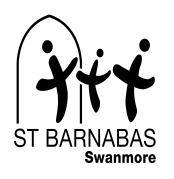 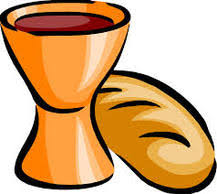 The Eucharistduring LockdownPart 1Holy Communion Order TwoThe Lord’s PrayerOur Father, which art in heaven,hallowed be thy name;thy kingdom come;thy will be done,in earth as it is in heaven.Give us this day our daily bread.And forgive us our trespasses,as we forgive them that trespass against us.And lead us not into temptation;but deliver us from evil. Amen.Prayer of PreparationAlmighty God,unto whom all hearts be open,all desires known,and from whom no secrets are hid:cleanse the thoughts of our heartsby the inspiration of thy Holy Spirit,that we may perfectly love thee,and worthily magnify thy holy name;through Christ our Lord.  Amen.The Commandments – The Summary of the LawOur Lord Jesus Christ said:Hear, O Israel, the Lord our God is one Lord;and thou shalt love the Lord thy God with all thy heart, and with all thy soul, and with all thy mind,and with all thy strength.This is the first commandment.And the second is like, namely this:Thou shalt love thy neighbour as thyself.There is none other commandment greater than these. On these two commandments hang all the law and the prophets.Lord, have mercy upon us, and write all these thy laws in our hearts, we beseech thee.The Collect of the DayThe EpistleThe GospelThe holy Gospel is written in the…chapter if the Gospel according to St…beginning at the…verseGlory be to thee, O LordAt the end….This is the Gospel of the Lord     Praise be to thee, O ChristThe SermonThe CreedI believe in one God the Father almighty,maker of heaven and earth,and of all thingsvisible and invisible:And in one Lord Jesus Christ,the only-begotten Son of God,begotten of his Father before all worlds,God of God, Light of Light,very God of very God,begotten, not made,being of one substance with the Father,by whom all things were made;who for us men and for our salvationcame down from heaven,and was incarnate by the Holy Ghost of the Virgin Mary, and was made man,and was crucified also for us under Pontius Pilate.He suffered and was buried,and the third day he rose againaccording to the Scriptures,and ascended into heaven,and sitteth on the right hand of the Father.And he shall come again with gloryto judge both the quick and the dead:whose kingdom shall have no end.And I believe in the Holy Ghost,the Lord and giver of life,who proceedeth from the Father and the Son,who with the Father and the Son togetheris worshipped and glorified,who spake by the prophets.And I believe one catholic and apostolic Church.I acknowledge one baptism for the remission of sins.And I look for the resurrection of the dead,and the life of the world to come.Amen.IntercessionBidding	Lord, in thy mercyResponse	Hear our prayerInvitation to ConfessionYe that do truly and earnestly repent you of your sins, and are in love and charity with your neighbours, and intend to lead a new life, following the commandments of God, and walking from henceforth in his holy ways: draw near with faith, and take this holy sacrament to your comfort; and make your humble confession to almighty God, meekly kneeling upon your knees.ConfessionAlmighty God, 
Father of our Lord Jesus Christ, 
maker of all things, judge of all men: 
we acknowledge and bewail our manifold sins and wickedness, which we, from time to time, 
most grievously have committed,
by thought, word and deed, 
against thy divine majesty, 
provoking most justly thy wrath and indignation against us. 
We do earnestly repent, 
and are heartily sorry for these our misdoings; 
the remembrance of them is grievous unto us; 
the burden of them is intolerable. 
Have mercy upon us, 
have mercy upon us, most merciful Father; 
for thy Son our Lord Jesus Christ’s sake, 
forgive us all that is past; 
and grant that we may ever hereafter 
serve and please thee in newness of life, 
to the honour and glory of thy name; 
through Jesus Christ our Lord. Amen.AbsolutionAlmighty God, our heavenly Father, 
who of his great mercy 
hath promised forgiveness of sins 
to all them that with hearty repentance and true faith 
turn unto him:
have mercy upon you; 
pardon and deliver you from all your sins; 
confirm and strengthen you in all goodness; 
and bring you to everlasting life;
through Jesus Christ our Lord.Amen.The Comfortable WordsHear what comfortable words our Saviour Christ saith unto all that truly turn to him:Come unto me, all that travail and are heavy laden,
and I will refresh you.Matthew 11.28So God loved the world, that he gave his only-begotten Son,
to the end that all that believe in him should not perish,
but have everlasting life.John 3.16Hear also what Saint Paul saith:
This is a true saying, and worthy of all to be received,
that Christ Jesus came into the world to save sinners.1 Timothy 1.15Hear also what Saint John saith:
If any one sin, we have an advocate with the Father,
Jesus Christ the righteous;
and he is the propitiation for our sins. 1 John 2.1,2PrefaceThe priest and the people praise God for his goodness. The Lord be with youand with thy spirit.Lift up your hearts.We lift them up unto the Lord.Let us give thanks unto our Lord God.It is meet and right so to do.It is very meet, right and our bounden duty, 
that we should at all times, and in all places, give thanks unto thee, O Lord, holy Father, almighty, everlasting God.Therefore, with angels and archangels,
and with all the company of heaven, 
we laud and magnify thy glorious name, 
evermore praising thee, and saying:Holy, holy, holy, Lord God of hosts,heaven and earth are full of thy glory.Glory be to thee, O Lord most high. Amen.Blessed is he that cometh in the name of the LordHosanna in the highest.Prayer of Humble AccessWe do not presume to come to this thy table, O merciful Lord,
trusting in our own righteousness,
but in thy manifold and great mercies.
We are not worthy so much as to gather up the crumbs under thy table.
But thou art the same Lord,
whose property is always to have mercy:
grant us therefore, gracious Lord,
so to eat the flesh of thy dear Son Jesus Christ,
and to drink his blood,
that our sinful bodies may be made clean by his body,
and our souls washed through his most precious blood,
and that we may evermore dwell in him,
and he in us.  Amen.The Prayer of ConsecrationAlmighty God, our heavenly Father, who of thy tender mercy didst give thine only Son Jesus Christ to suffer death upon the cross for our redemption; who made there a full, perfect and sufficient sacrifice, oblation and satisfaction for the sins of the whole world; and did institute, and in his holy gospel command us to continue, a perpetual memory of that his precious death, until his coming again:Hear us, O merciful Father, we most humbly beseech thee; and grant that we receiving these thy creatures of bread and wine, according to thy Son our Saviour Jesus Christ’s holy institution, in remembrance of his death and passion, may be partakers of his most blessed body and blood:who, in the same night that he was betrayed, took bread;
and, when he had given thanks, he brake it,
and gave it to his disciples, saying, Take, eat;
this is my body which is given for you: 
do this in remembrance of me.
Likewise after supper he took the cup;
and, when he had given thanks, he gave it to them, saying, 
Drink ye all of this;
for this is my blood of the new testament, 
which is shed for you and for many, for the remission of sins: 
do this, as oft as ye shall drink it, in remembrance of me.  Amen.O Lamb of Godthat takest away the sins of the world,have mercy upon us.O Lamb of Godthat takest away the sins of the world,have mercy upon us.O Lamb of Godthat takest away the sins of the world,grant us thy peace.The Lord’s PrayerOur Father, which art in heaven,hallowed be thy name;thy kingdom come; thy will be done,in earth as it is in heaven.Give us this day our daily bread.And forgive us our trespasses,as we forgive them that trespass against us. And lead us not into temptation;but deliver us from evil.For thine is the kingdom, the power and the glory, for ever and ever. Amen.Prayer after CommunionAlmighty and ever-living God, we most heartily thank thee, for that thou dost vouchsafe to feed us, who have duly received these holy mysteries, with the spiritual food of the most precious body and blood of thy Son our Saviour Jesus Christ; and dost assure us thereby of thy favour and goodness towards us; and that we are very members incorporate in the mystical body of thy Son, which is the blessed company of all faithful people; and are also heirs through hope of thy everlasting kingdom, by the merits of the most precious death and passion of thy dear Son. And we most humbly beseech thee, O heavenly Father, so to assist us with thy grace, that we may continue in that holy fellowship, and do all such good works as thou hast prepared for us to walk in; through Jesus Christ our Lord, to whom, with thee and the Holy Ghost, be all honour and glory, world without end.  Amen.Gloria in Excelsis	Glory be to God on high, 
and in earth peace, goodwill towards men.We praise thee, we bless thee, 
we worship thee, we glorify thee, 
we give thanks to thee for thy great glory, 
O Lord God, heavenly King, 
God the Father almighty.O Lord, the only-begotten Son Jesu Christ; 
O Lord God, Lamb of God, Son of the Father, 
that takest away the sins of the world, 
have mercy upon us. 
Thou that takest away the sins of the world, have mercy upon us. 
Thou that takest away the sins of the world,  receive our prayer. 
Thou that sittest at the right hand of God the Father, 
have mercy upon us.For thou only art holy; 
thou only art the Lord; thou only, O Christ, 
with the Holy Ghost, 
art most high 
in the glory of God the Father. 
Amen.The BlessingThe peace of God, which passeth all understanding, keep your hearts and minds in the knowledge and love of God, and of his Son Jesus Christ our Lord: and the blessing of God almighty, the Father, the Son, and the Holy Ghost, be amongst you and remain with you always.  Amen.Part 2Holy Communion Order 1THE GATHERINGThe GreetingIn the name of the Father,and of the Son,and of the Holy Spirit. AmenGrace, mercy and peace fromGod our Father andthe Lord Jesus Christ be with you.And also with you.OrThe Lord be with you.and also with you.Words of welcome or introduction may be used.Prayers of PenitenceGod so loved the world that he gave his only Son Jesus Christ to save us from our sins, tobe our advocate in heaven, and to bring us to eternal life.Let us confess our sins, in penitence and faith, firmly resolved to keep God’scommandments and to live in love and peace with all:Most merciful God,Father of our Lord Jesus Christ,we confess that we have sinned in thought, word and deed.We have not loved you with our whole heart.We have not loved our neighbours as ourselves.In your mercy forgive what we have been,help us to amend what we are, and direct what we shall be;that we may do justly, love mercy, and walk humbly with you, our God. Amen.Or, with suitable penitential sentences, the Kyrie eleison may be used:Lord, have mercy		Lord, have mercyChrist, have mercy	Christ, have mercyLord, have mercy		Lord, have mercyThe Priest says the absolution using these or other wordsAlmighty God, who forgives all who truly repent, have mercy upon you,pardon and deliver you from all your sins,confirm and strengthen you in all goodness,and keep you in life eternal;through Jesus Christ our Lord.Amen.orMay almighty God have mercy on you,forgive you your sins,and bring you to everlasting life. Amen. Gloria in ExcelsisGlory to God, glory to God, glory to God in the highest Glory to God in the highest,and peace to his people on earth.Lord God, heavenly King,almighty God and Father,we worship you, we give you thanks,we praise you for your glory.Glory to God, glory to God, glory to God in the highestLord Jesus Christ, only Son of the Father,Lord God, Lamb of God,you take away the sin of the world:have mercy on us.You are seated at the right handof the Father, receive our prayer.Glory to God, glory to God, glory to God in the highestFor you alone are the Holy One,you alone are the Lord,you alone are the Most High,	Jesus Christ,with the Holy Spirit,in the glory of God the Father.Glory to God, glory to God, glory to God in the highestThe Prayer of the Day 	(The Collect)Remaining standing, priest and people pray silently.The Priest then says the Prayer of the Day,at the end of which the people respond:	Amen.THE LITURGY OF THE WORDThere may be a first and second reading. There may also be a Psalm. If so, the Psalm will come between the two readings.The readings may end with the following:This is the Word of the LordThanks be to God.Gospel ReadingHear the Gospel of our Lord Jesus Christ according to NGlory to you, O LordAt the end of the reading:This is the Gospel of the LordPraise to you, O Christ.The SermonThe CreedWe believe in one God,the Father, the almighty,maker of heaven and earth,of all that is, seen and unseen.We believe in one Lord, Jesus Christ,the only Son of God, eternally begotten of the Father,God from God, Light from Light,true God from true God,begotten, not made,of one Being with the Father;through him all things were made.For us and for our salvationhe came down from heaven,was incarnate from the Holy Spiritand the Virgin Maryand was made man.For our sake he was crucifiedunder Pontius Pilate,he suffered death and was buried.On the third day he rose againin accordance with the scriptures;he ascended into heavenand is seated at the right hand of the Father.He will come again in gloryto judge the living and the dead,and his kingdom will have no end.We believe in the Holy Spirit,the Lord, the giver of life,who proceeds from the Father and the Son, who with the Father and the Sonis worshipped and glorified,who has spoken through the prophets.We believe in one holy catholicand apostolic Church.We acknowledge one baptismfor the forgiveness of sins.We look for the resurrection of the dead,and the life of the world to come. Amen.Prayers for Others (Intercessions)These or other responses may be used:Lord, in your mercy			or		Lord, hear usHear our prayer.						Lord, graciously hear us.And at the endMerciful Fatheraccept these prayers for the sake of your Son, our Saviour Jesus Christ.  Amen.THE LITURGY OF THE EUCHARISTThe PeaceThis is introduced with appropriate words.The peace of the Lord be always with youand also with you.There is NO sharing of the peace during LockdownThe Preparation of the GiftsLord we offer you these gifts, this bread and this wine;the fruits of your creation, the labours of our hands. We offer them to you that they may be for us the body and blood of Christ.Blessed be God forever. orBlessed are you, Lord God of all creation:through your goodnesswe have this bread to set before you,which earth has given and human hands have made.It will become for us the bread of life.Blessed be God for ever.Blessed are you, Lord, God of all creationthrough your goodness we have this wine to set before you,fruit of the vineand work of human hands.It will become for us the cup of salvation.Blessed be God for ever.The Eucharistic PrayerThe Lord be with you		or	    The Lord is hereand also with you.		    		His Spirit is with usLift up your heartsWe lift them to the Lord.Let us give thanks to the Lord our God.It is right to give thanks and praise.The priest praises God for his mighty acts and all respond…. forever praising you and saying/singing/listeningHoly, holy, holy Lord,God of power and might,heaven and earth are full of your glory.Hosanna in the highest.Blessed is he who comes in the name of the Lord.Hosanna in the highest.The priest recalls the Last Supper and all respond at thefollowing wordsGreat is the mystery of faith   Christ has died:	                Christ is risen:			    Christ will come again.OrPraise to you, Lord Jesus:Dying you destroyed our death,rising you restored our lifeLord Jesus come in glory.OrChrist is the bread of life:When we eat this bread and drink this cup,we proclaim your death, Lord Jesus, until you come in glory.The prayer continues and all respond…all honour and glory be yours Almighty Father, for ever and ever.	Amen. Or…we worship you, Father Almighty, in songs of everlasting praiseBlessing and honour and glory and powerbe yours for ever and ever. Amen.All sit or kneelSilence may be kept.THE LORD’S PRAYERAs our Saviour taught us so we prayOur Father in heaven, hallowed by your name,your kingdom come, your will be done, on earth as in heaven. Give us today our daily bread. Forgive us our sinsas we forgive those who sin against us.Lead us not into temptation, but deliver us from evil.for the kingdom, the power and the glory are yours now and forever. Amen.OrLet us pray with confidence as our Saviour has taught us:Our Father, who art in heaven hallowed be thy name; thy kingdom come; thy will be done on earth as it is in heaven.Give us this day our daily breadand forgive us our trespasses,as we forgive those who trespass against us.And lead us not into temptation; but deliver us from evil.For thine is the kingdom, the power and the glory,for ever and ever. Amen.Breaking of the BreadThe Priest breaks the consecrated bread.We break this bread to share in the body of Christ.Though we are many, we are one body,because we all share in one bread.OrEvery time we eat this bread and drink this cup,we proclaim the Lord’s death until he comes. Then...Lamb of God, you take away the sin of the world have mercy on us.Lamb of God, you take away the sin of the world, have mercy on us.Lamb of God, you take away the sin of the world, grant us peace.Giving of CommunionThe Priest says this invitation to communion:God’s holy gifts for God’s holy people. Jesus Christ is holy, Jesus Christ is Lord, to the glory of God the Father. OrJesus is the Lamb of Godwho takes away the sin of the worldBlessed are those who are called to his supper.Lord, I am not worthy to receive you,but only say the word, and I shall be healed.Before the distribution all may sayMost merciful Lord, your love compels us to come in.Our hands were unclean, our hearts were unprepared;we were not ﬁt even to eat the crumbs from under your table. But you, Lord, are the God of our salvation,and share your bread with sinners. So cleanse and feed us with the precious body and blood of your Son, that he may live in us and we in him; and that we, with the whole company of Christ, may sit and eat in your kingdom.  Amen.The Priest and people receive communion, the people bread only.All are welcome to the Altar.  If you would like to receive a blessing instead of the bread, please keep your hands together. The priest will not touch you for the blessing.Prayer after CommunionSilence is kept.The Priest may lead the people in the post-communion prayer for the day then all may say the following prayer:Almighty Godwe thank you for feeding us with the body and bloodof your Son Jesus Christ.Through him we offer you our souls and bodies to bea living sacrifice.Send us out in the power of your Spiritto live and work to your praise and glory.Amen.OrFather of all, we give you thanks and praise, that when we were still far offyou met us in your Son and brought us home. Dying and living, he declared your love, gave us grace, and opened the gate of glory. May we who share Christ’s body live his risen life; we who drink his cup bring life to others; we whom the Spirit lights give light to the world.  Keep us firm in the hope you have set before us,  so we and all your children shall be free,  and the whole earth live to praise your name; through Christ our Lord.  Amen. (Notices)THE DISMISSALThe Priest says a blessing using these or other wordsThe peace of God, which passes all understanding,keep your hearts and mindsin the knowledge and love of God,and of his Son Jesus Christ our Lord;and the blessing of God almighty,the Father, the Son and the Holy Spirit,be among you and remain with you always.  Amen.Go in peace to love and serve the LordIn the name of Christ. AmenThe Priest and the people departThis booklet is yours and yours alone so please remember to bring it along to other Eucharistic services you attend!